Sreda, 1.6.2022Takoj po zajtrku smo ponovno preizkusili plavalne sposobnosti, tokrat spet v morju, ki iz dneva v dan postaja toplejše. Dan je bil spet izjemno uspešen, saj so nekateri popolnoma izgubili strah pred plavanjem v morju. Nekateri so se opogumili, da so plavali celo do precej oddaljene boje. Ker voda vzame precej energije, smo kosilo zmazali v rekordnem času. V popoldanskih urah je sledil ogled Sečoveljskih solin in izobraževanje tudi v multimedijskem delu. Polni novega znanja smo še enkrat nabirali plavalno kondicijo v bazenu. Sledila je komaj pričakovana peka palačink, kar so učenci opravili z odliko. Večer smo zaključili z zabavnimi in družabnimi igrami, kjer smo se ponovno vsi nasmejali do solz. 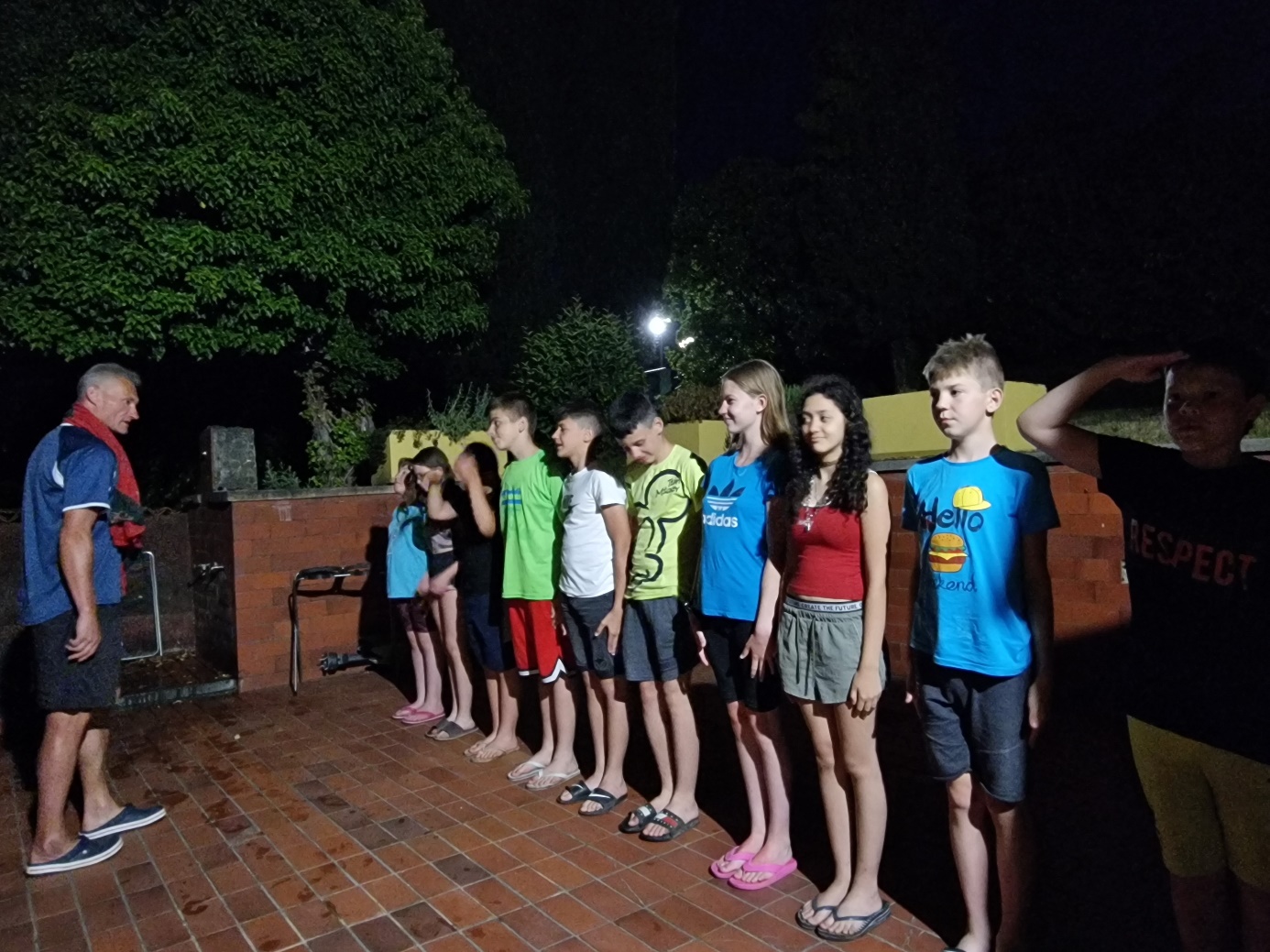 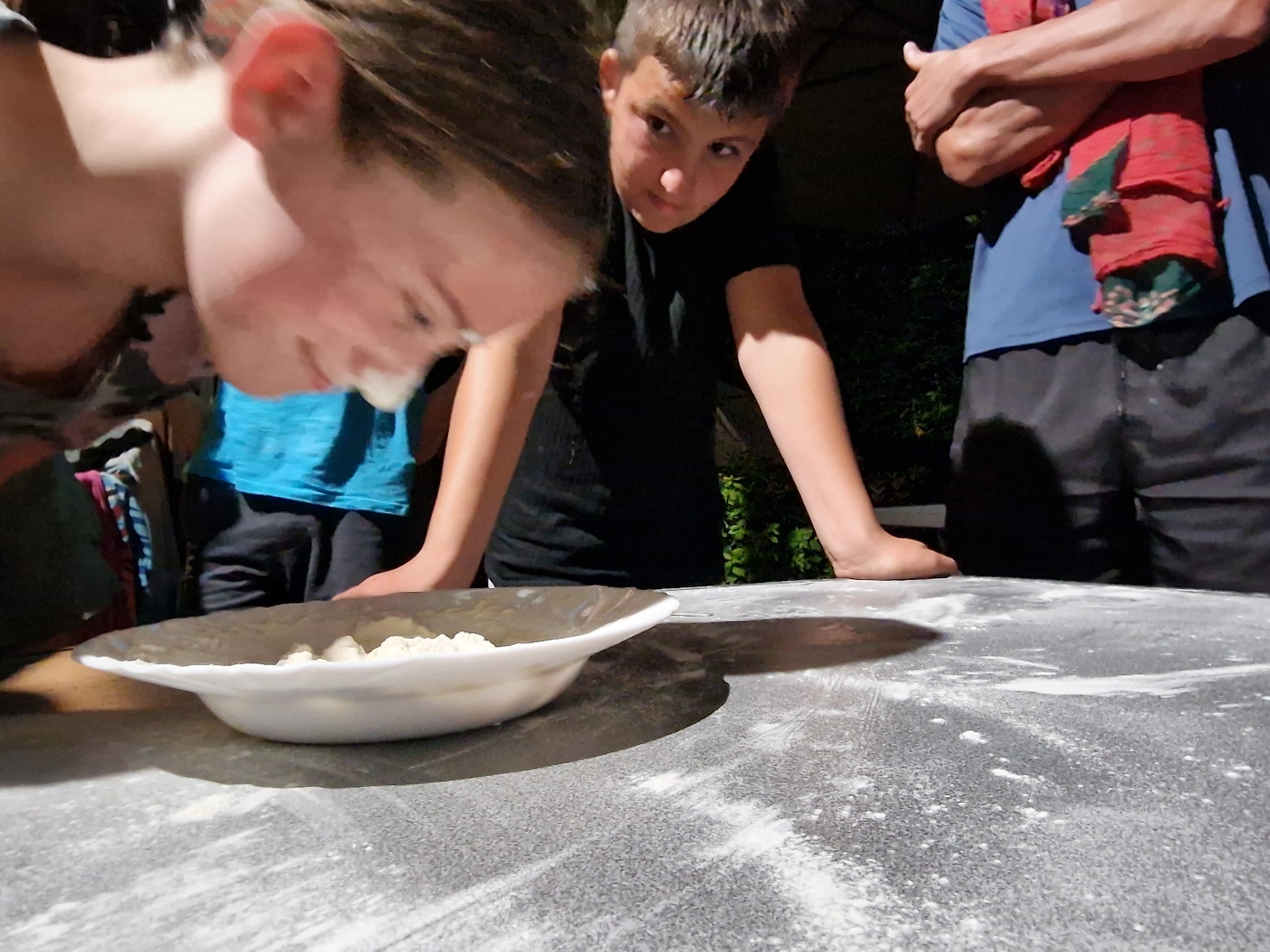 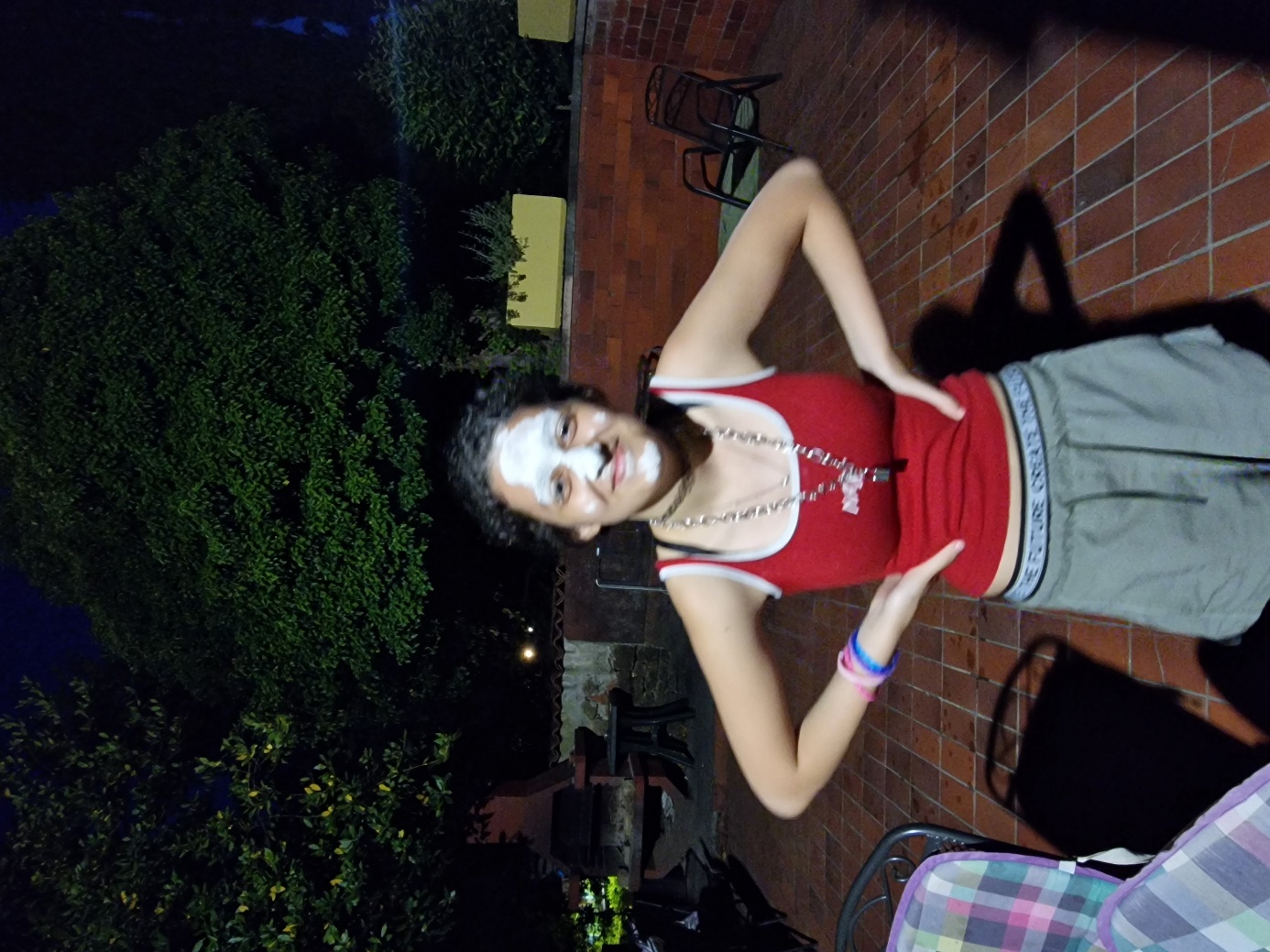 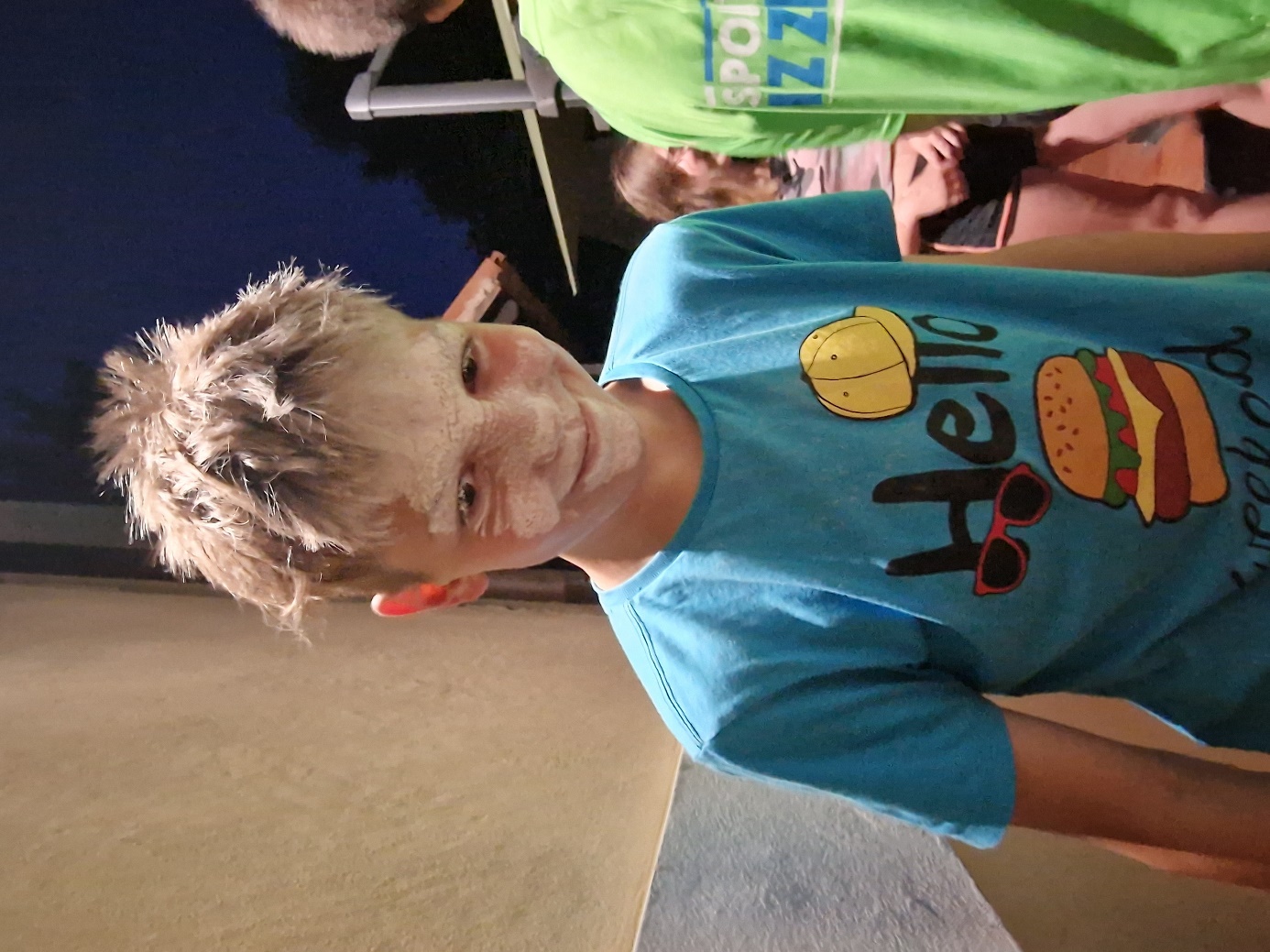 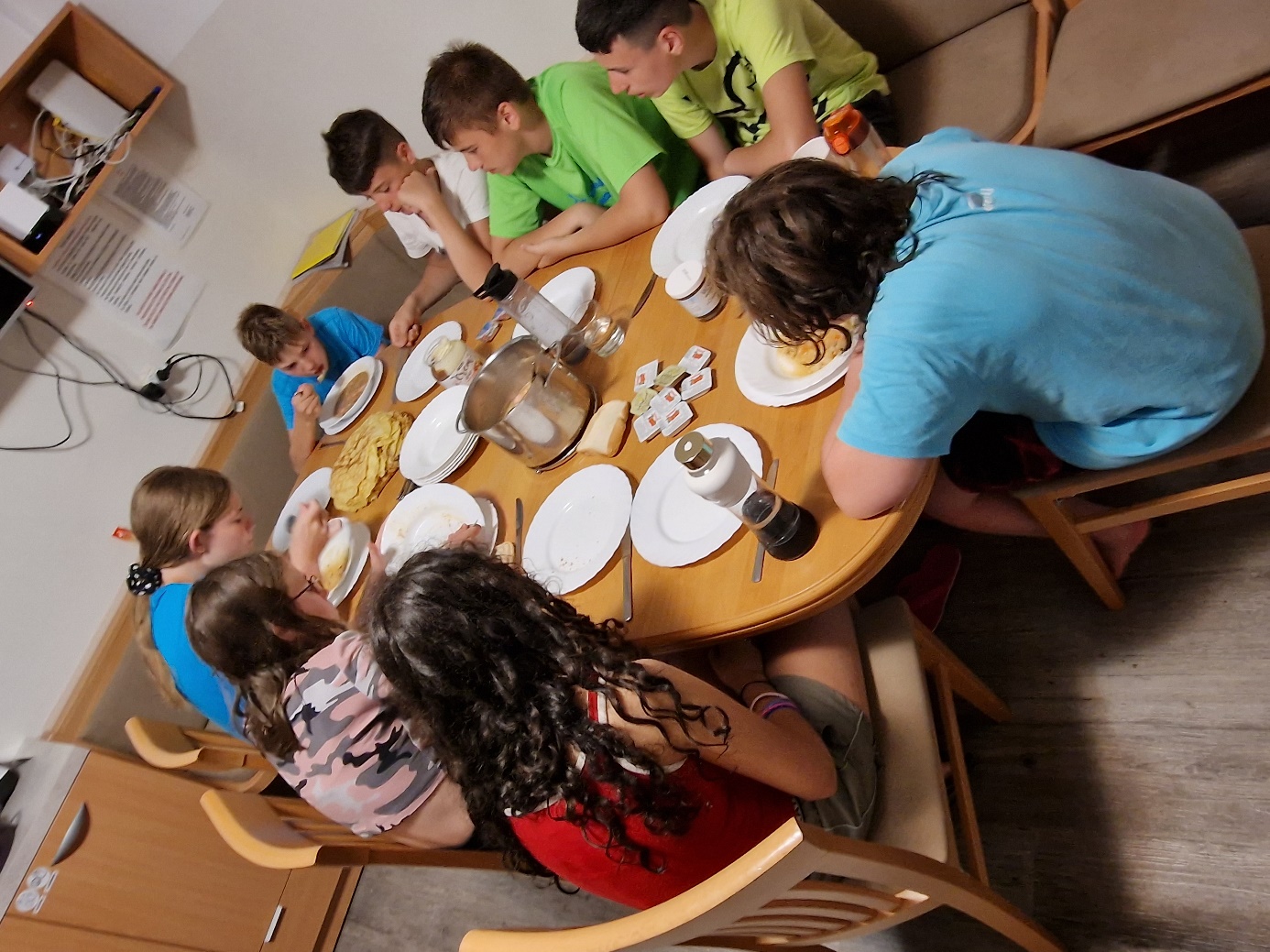 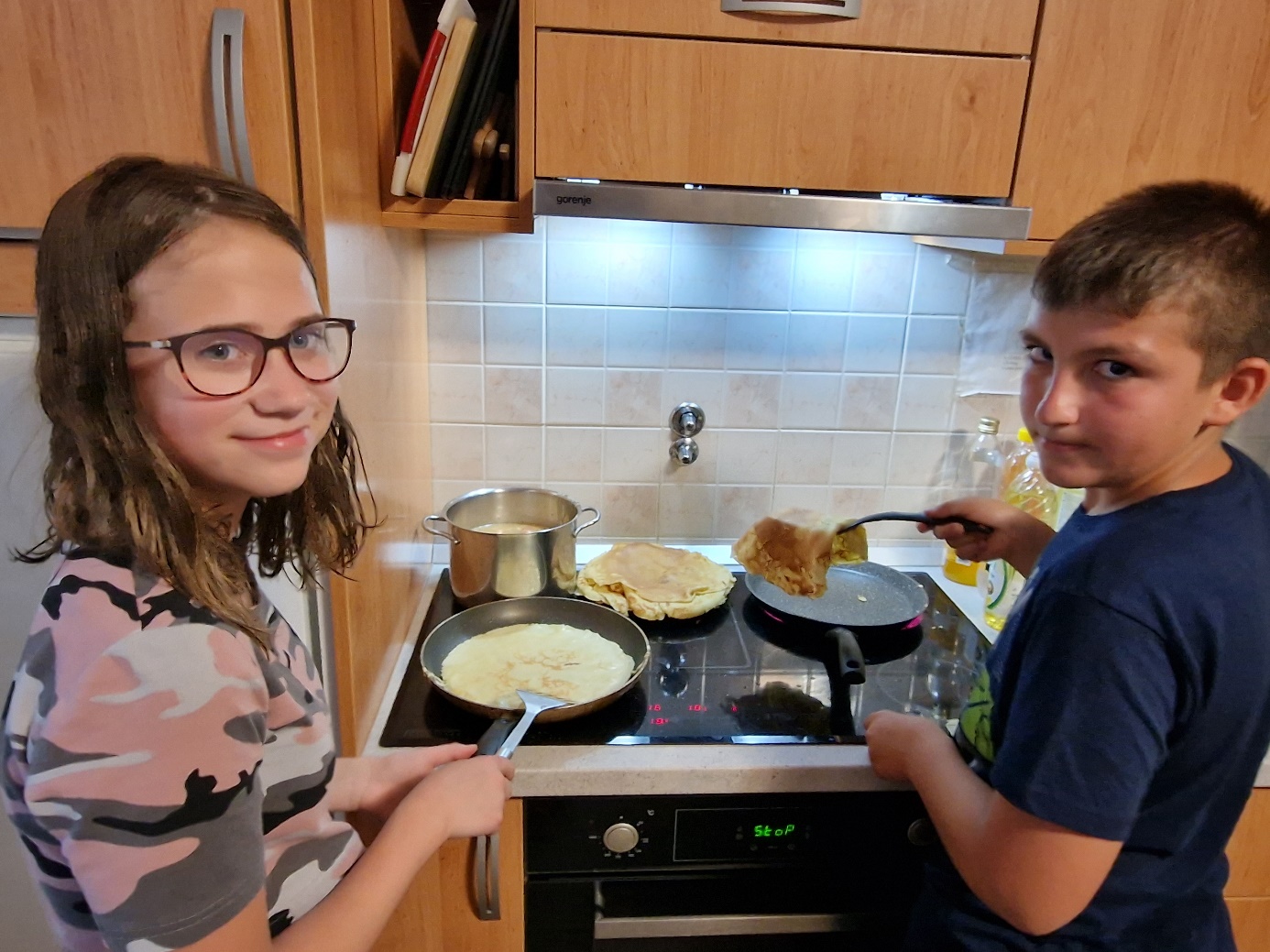 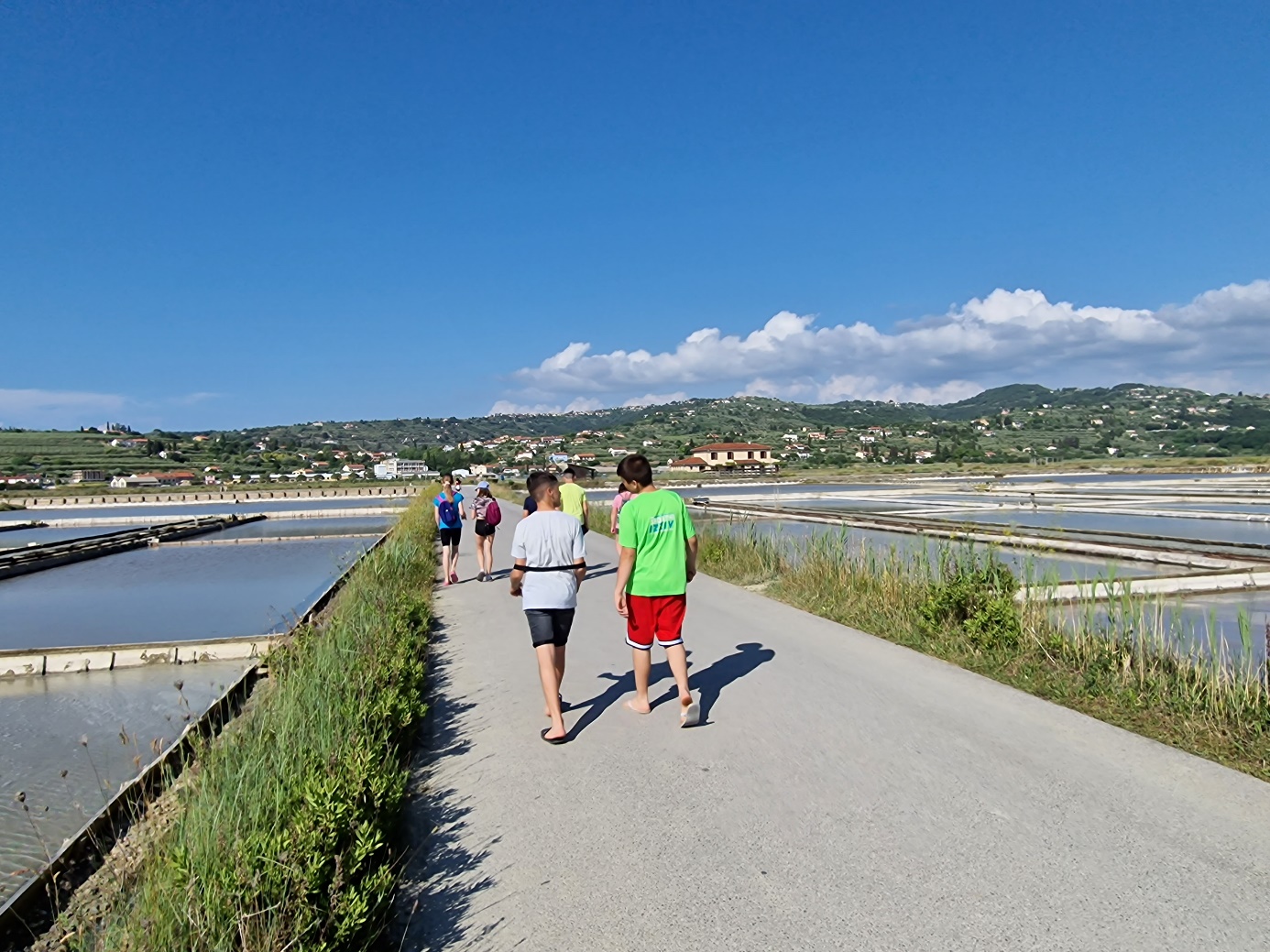 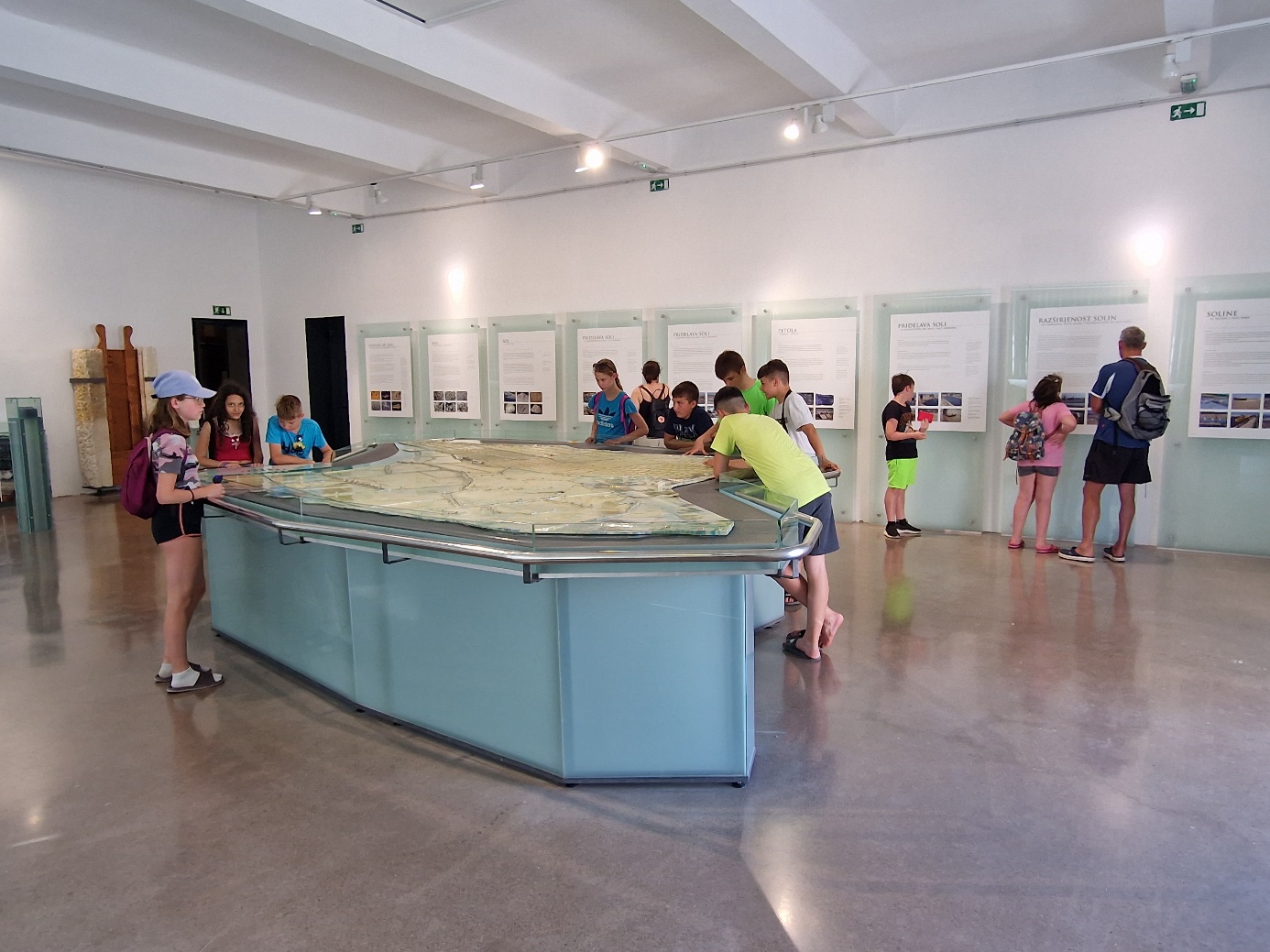 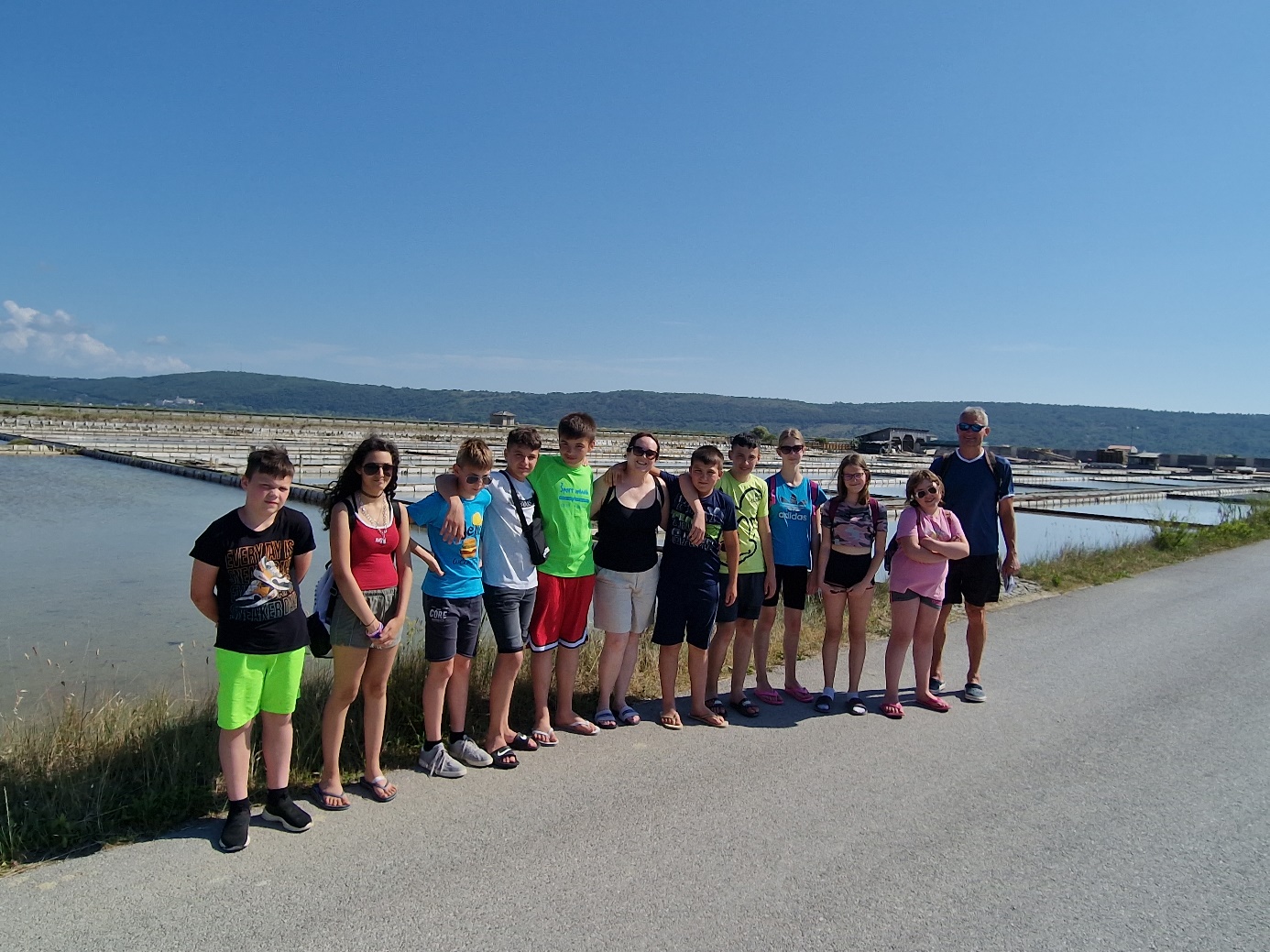 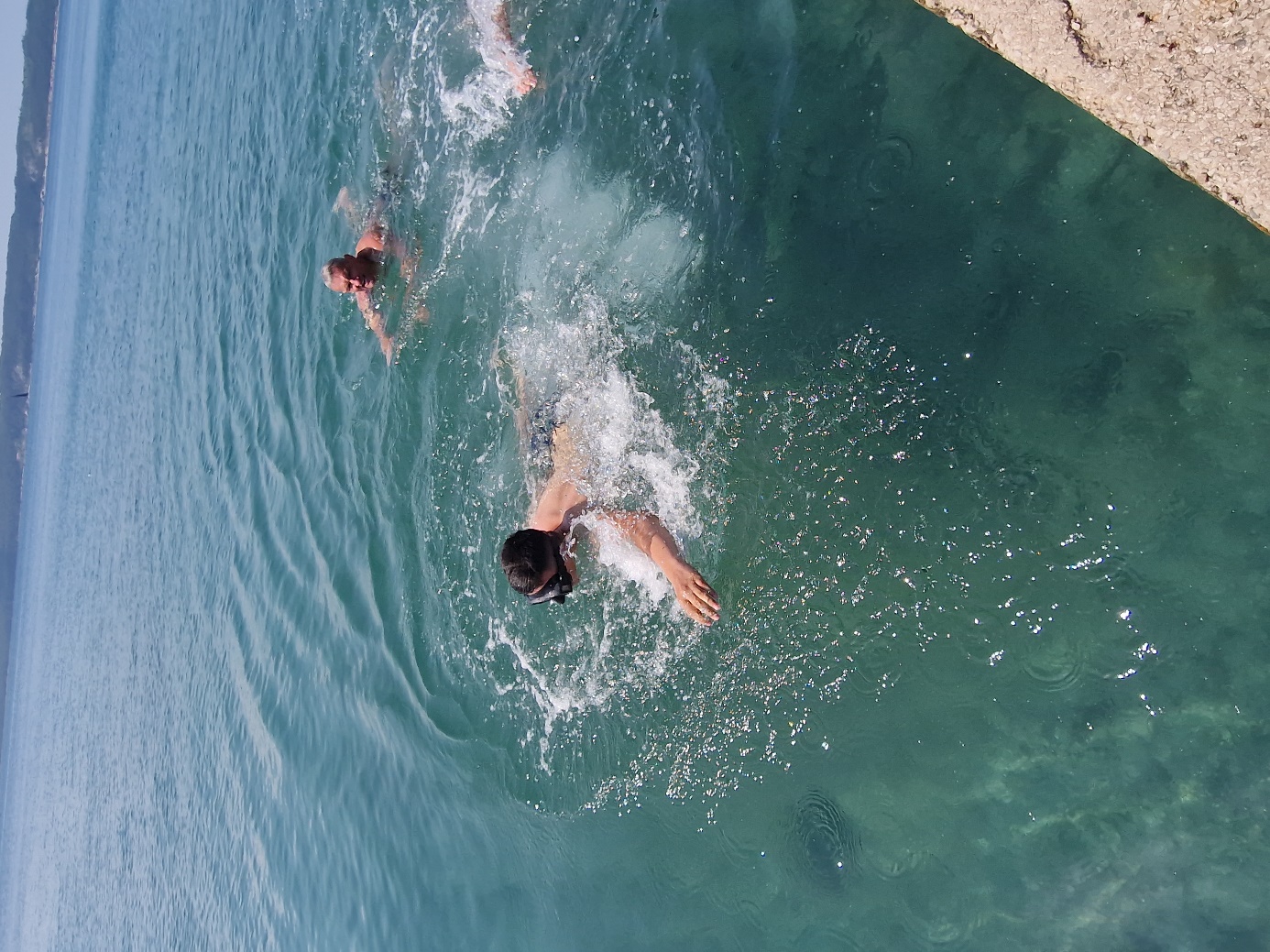 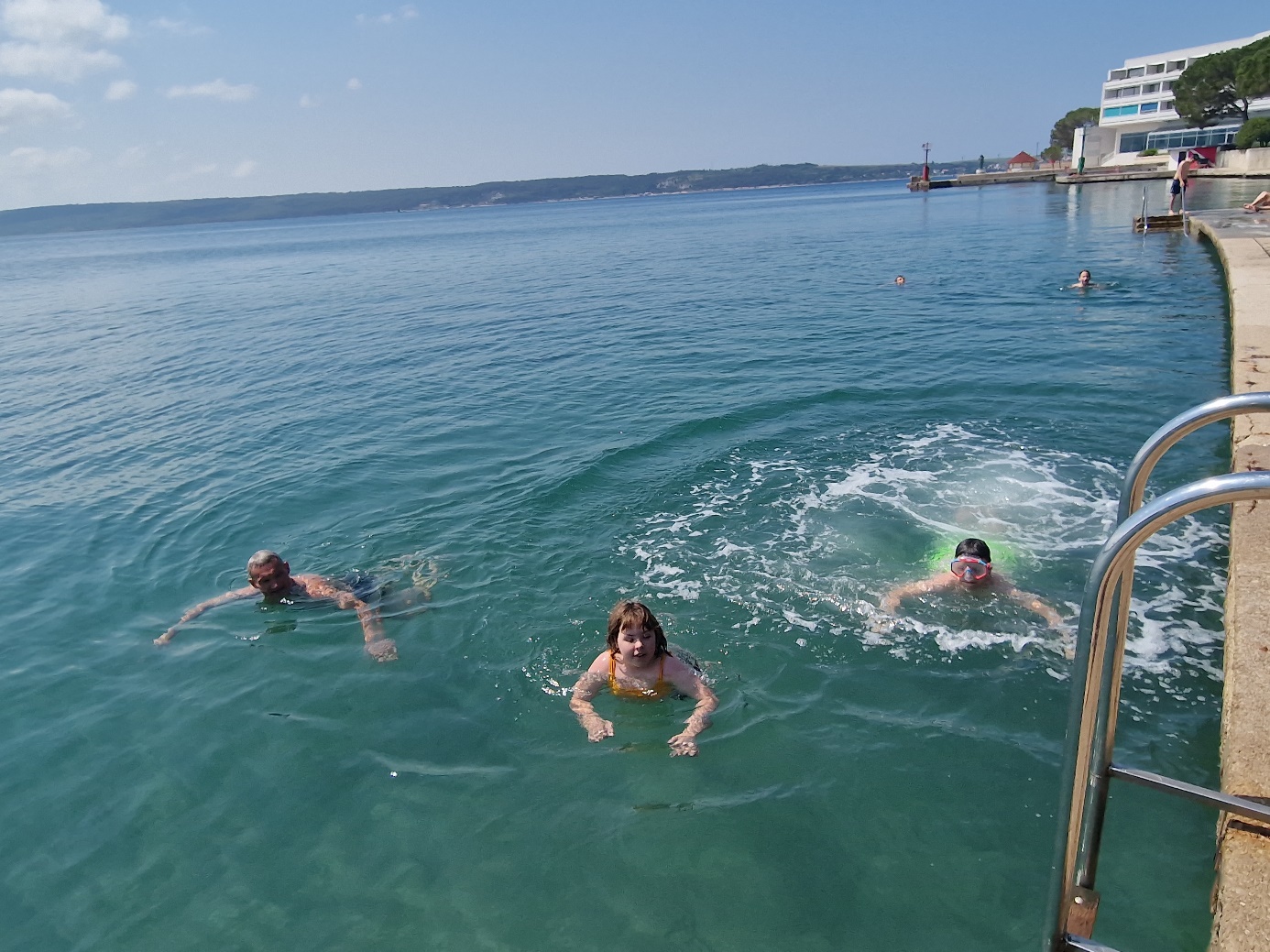 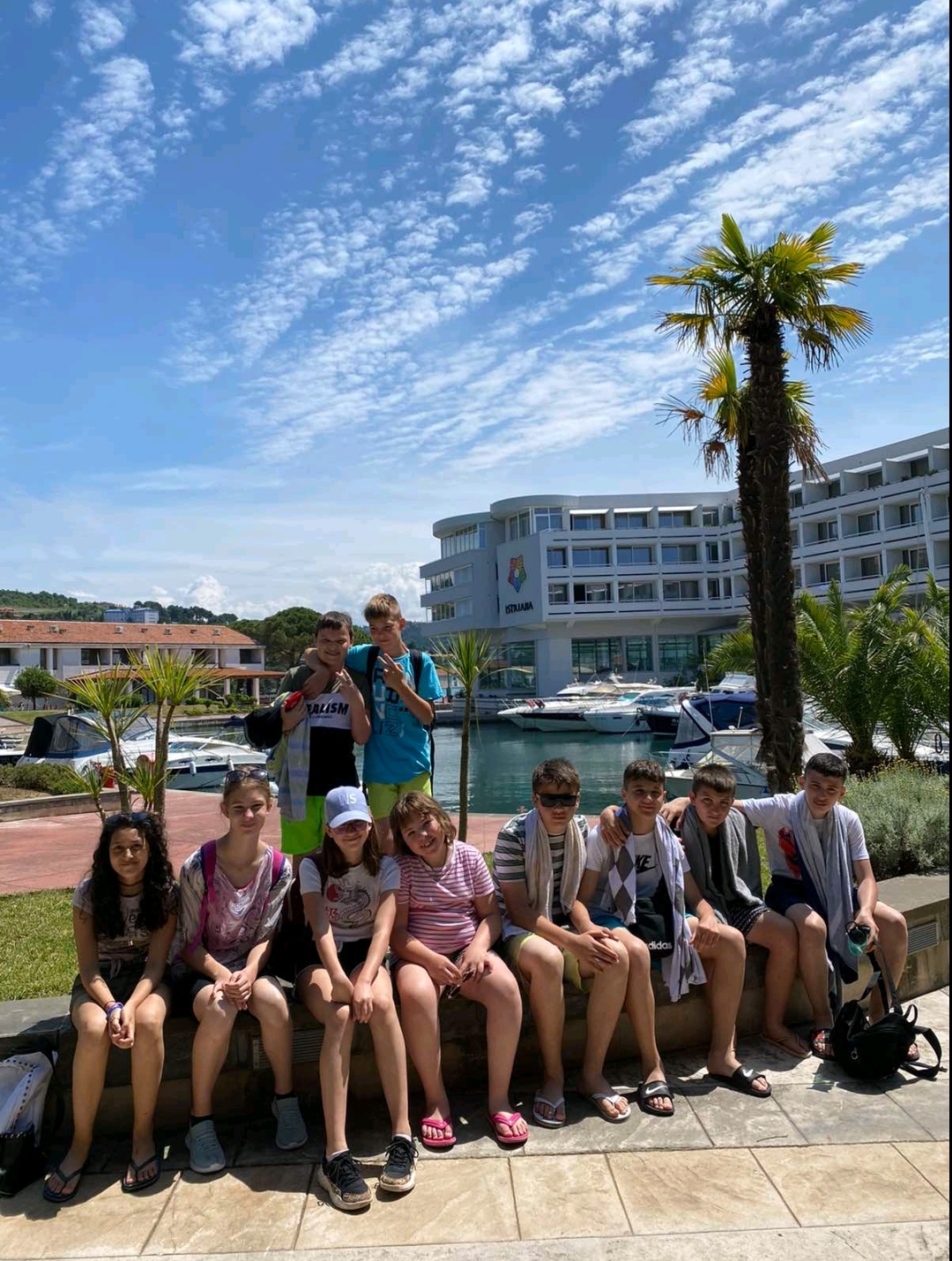 